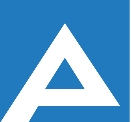 Agenţia Naţională pentru Ocuparea Forţei de MuncăCOMISIA DE CONCURS Lista candidaţilor care au promovat concursul pentru ocuparea funcţiilor publice vacante 01.08.2023)  Nr. d/oNume, PrenumeLocul pe care s-a plasat candidatulSpecialist principal, Direcția ocuparea forței de muncă Căușeni Specialist principal, Direcția ocuparea forței de muncă Căușeni Specialist principal, Direcția ocuparea forței de muncă Căușeni 1.Lungu AnaI